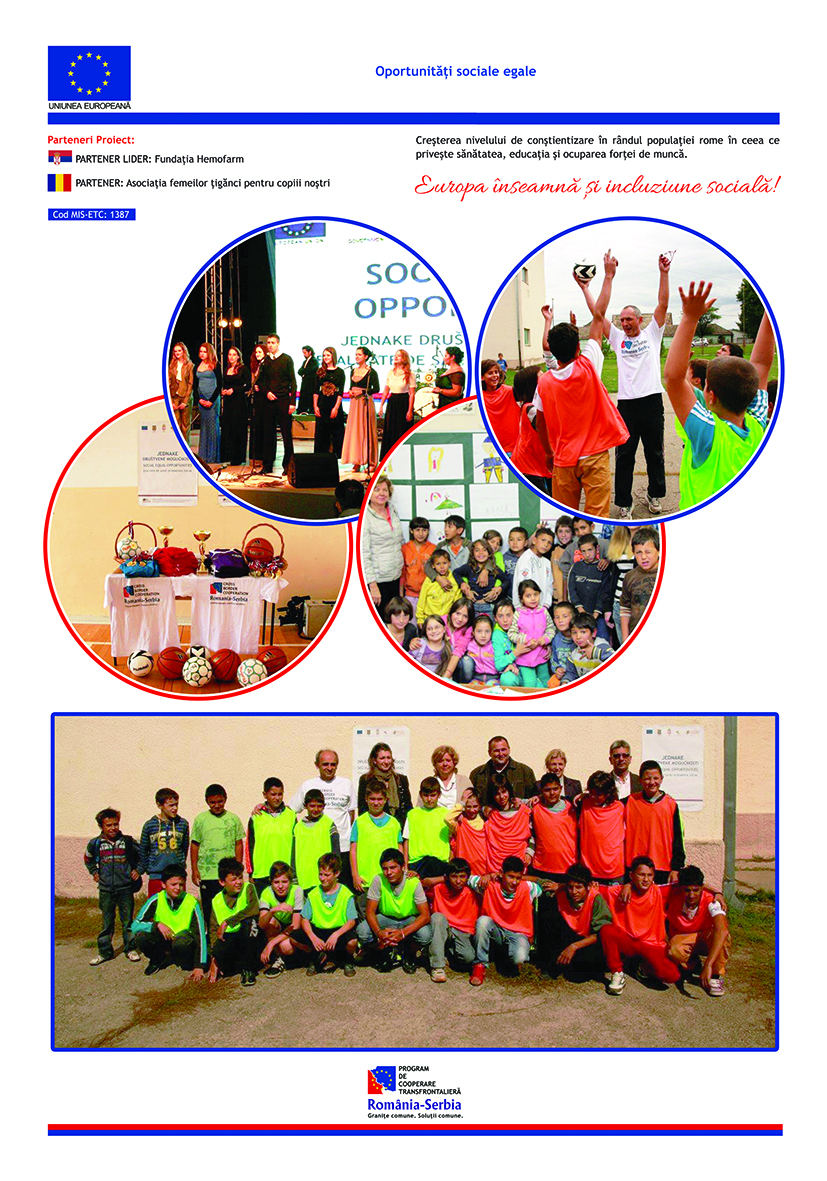 Project informationProject informationCALL FOR PROPOSALS2MIS-ETC:1387PRIORITY AXIS:3. Promoting “people to people” exchangesMEASURE:3.1 Support the development of civil society and local communitiesPROJECT TITLE:Social Equal OpportunitiesACRONYM:SEODURATION:05.04.2013 – 04.06.2014IPA FUNDS CONTRACTED:220.915,00€TOTAL FUNDS CONTRACTED:259.900,00€ABSORBTION RATE (%):94,62%PROJECT OBJECTIVE(S):Creating conditions for the inclusion of Roma population.Increasing the level of awareness among Roma population regarding health, education and employment.Establishing of new working places for most vulnerable social group – Roma women.SHORT DESCRIPTION OF THE PROJECT:Hemofarm Foundation and Gipsy Woman Association for Our Children have jointly prepared the project in order to support the Roma population in the region by training 15 Roma women in the field of education, health and employment, visiting 500 Roma families in order to gain the opportunity to get employed, educating 30 children by raising their interest to go to school, organizing a sport tournament and a music festival.DEGREE OF ACHIEVEMENT OF INDICATORS: RESULTS ACHIEVED: 10 Roma women educated;500 Roma families visited;   30 children educated;50 women educated;500 hygiene packages distributed;  1 sport tournament implemented; 1 Music festival organized;Project promotion implemented.Partnership informationCOUNTRYCOUNTY/DISTRICTBUDGET(EURO)CONTACT DETAILSLEAD PARTNER:Foundation HemofarmSerbiaSouth Banat145.900,00Vršac, Beogradski put bbTel. +381 13 830915PARTNER 2:Gipsy Women Association „For our children”RomaniaTimiş114.000,00Timisoara, Dorobantilor Street no 42, Tel: 0256/206083